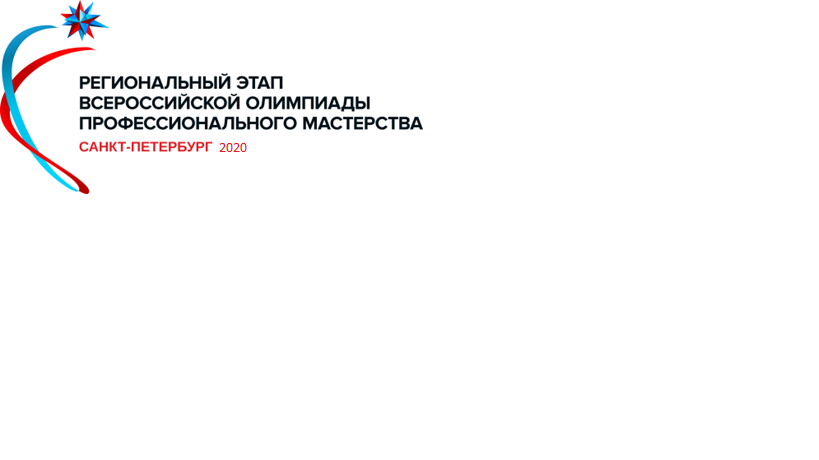 Примерное профессиональное комплексное задание регионального этапа Всероссийской олимпиады профессионального мастерства укрупненной группы специальностей 35.00.00 Сельское, лесное и рыбное хозяйство2020г.Задание I этапа состоит из теоретических вопросов, объединенных в тестовое задание, выполняемое на компьютере, и практических задач. Содержание работы охватывает область знаний и умений, являющихся общими для специальностей профильного направления 35.00.00:  35.02.03 Технология деревообработки,  35.02.12 Садово-парковое и ландшафтное строительство.― Тестовое задание содержит 2 части - инвариантную и вариативную, всего 40 вопросов. Инвариантная часть задания «Тестирование» содержит  16 вопросов по четырем  тематическим направлениям:Информационные технологии в профессиональной деятельности;Инженерная графика; Охрана труда; Экономика и Организация экономикиВариативная часть  задания «Тестирование» содержит 24 вопроса по трем  тематическим направлениям. Индивидуальное тестовое задание состоит из 40 вопросов и оценивается 10 баллами. Время выполнения тестового задания 45 минут. ВОПРОСЫ ТЕСТОВОГО ЗАДАНИЯИНВАРИАНТНАЯ ЧАСТЬУкажите название команды, выделенной на рисунке: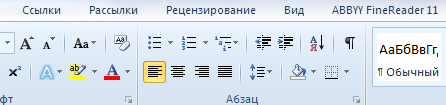 МаркерыНумерацияМногоуровневый список2.Часть капитала, которая в течение каждого кругооборота  полностью входит в стоимость готового товара: основной капиталссудный капитал производительный капитал оборотный капитал3.Какой линией показывают невидимый контур на чертеже?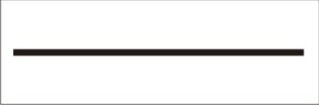 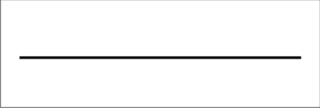 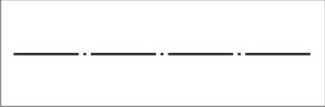 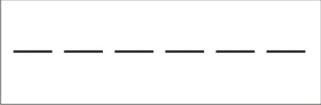 4. Что является средством коллективной защиты? ватно-марлевая повязка каска система вентиляции штыковая лопата5. Совокупность ячеек, образующих в таблице область прямоугольной формы, называется6. Политика государства в области расходов бюджета и налогообложения называется______________________7. Изображение фигуры, получающейся при мысленном рассечении предмета секущей плоскостью, отображающее только то, что находится в секущей плоскости называется________________________.8. _________________вид инструктажа по охране труда проводится с работником перед выполнение работ не связанных с его функциональными обязанностями.9. Соотнесите кнопку с её названием:10. Установите соответствие терминов и их определений11. Установите соответствие  между заданной моделью и  ее чертежом: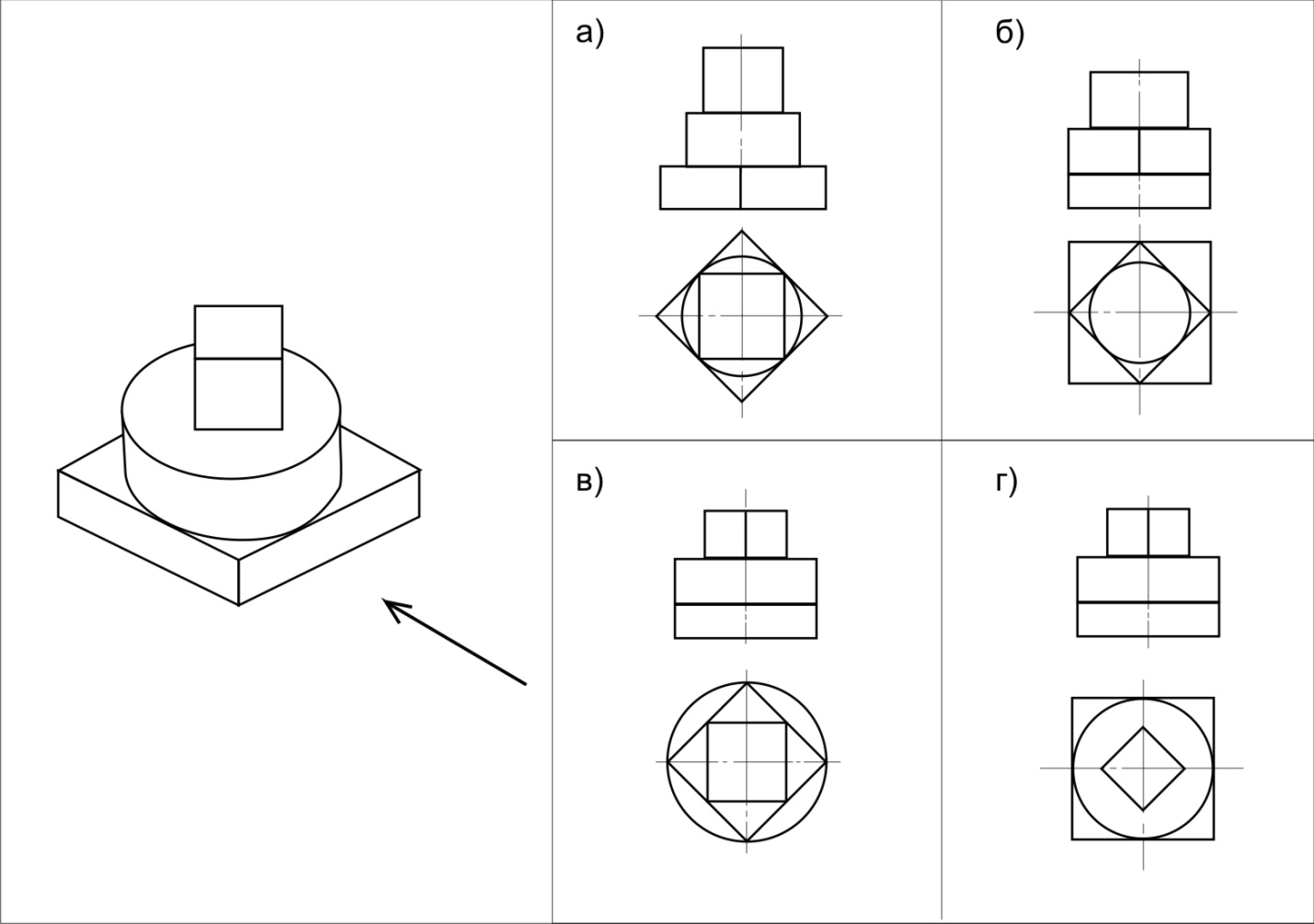 12. Установите соответствие между названием инструктажа и его назначением:13. Укажите последовательность ввода формулы в ячейку:сделайте активной ячейку, в которую будет введена формула;введите в ячейку знак «равно»;последовательно укажите левой кнопкой мыши на ячейки, хранящие некие числовые значения, и введите с клавиатуры знаки операций между исходными значениями;завершите ввод данных, нажав на клавишу ENTER;14. Укажите последовательность этапов планирования показателей15. Установите последовательность выполнения чертежа модели:А.   Обводка чертежаВ.    Простановка размеровС.   Детальное изображение видов D.    Построение габаритных прямоугольников 16. Установите правильную очередность разделов в инструкции по технике безопасности для рабочего садово-паркового хозяйства:A. Требования по технике безопасности по окончанию работB. Требования по технике безопасности во время работыC. Требования по технике безопасности до начала работD. Общие требования по технике безопасностиE.  Требования, запрещающие действия, нарушающие технику безопасностиВопросы второго уровня дляспециальности 35.02.03 Технология деревообработкиВАРИАТИВНАЯ ЧАСТЬДревесиноведение и материаловедениеОтветить на вопросы тестаКаждый вопрос имеет только один правильный ответСердцевина - это:1)	слой, обеспечивающий прирост ствола по толщине;2)	слой, проводящий вниз по стволу органические вещества;3)	узкая центральная часть ствола, состоящая из рыхлой ткани;4)	комплекс тканей, выполняющих проводящие функции;5)	комплекс тканей, выполняющих механические функции. Кольцесосудистой породой является:1)	береза;2)	осина;3)	сосна;4)	дуб;5)	рябина.Заболонь - это:1)	темноокрашенная центральная зона ствола, имеющая меньшую влажность, чем периферийная;2)	светлая периферийная зона ствола;3)	зона повышенной влажности;4)	центральная зона, имеющая меньшую влажность, чем периферийная, а по цвету не отличающаяся от нее;5)	древесина старых деревьев.Сердцевинные лучи на продольных срезах имеют вид жирных блестящих масляных пятнышек у древесины:1)	ели;2)	пихты;3)	березы;4)	граба;5)	липы.Смоляные ходы на продольных срезах наблюдаются как:1)	белые точечки;2)	масляные пятнышки;3)	серые продольные черточки;4)	продольные бороздки;5)	поперечные блестящие полоски.Годичные слои невооруженным глазом видны на всех срезах у:1)	березы;2)	осины;3)	ольхи;4)	сосны;5)	липы.При уменьшении влажности древесины от 60 до 40 % происходит:1)	усушка во всех направлениях;2)	ничего не происходит;3)	разбухание;4)	усушка вдоль волокон;5)	усушка поперек волоконВодопоглощение древесины - это:1)	состояние древесины, при котором в клеточных оболочках содержится максимальное количество связанной влаги, а свободной влаги нет;2)	перепад влажности между поверхностными и внутренними слоями древесины;3)	способность древесины увеличивать свою влажность при контакте с водой;4)	способность древесины проводить свободную влагу;5)	процесс поглощения влаги из воздуха.Равновесная влажность - это:1)	такое состояние древесины, при котором в ней содержится и связанная и свободная влага;2)	такое состояние древесины, при котором в клеточных оболочках содержится максимальное количество связанной влаги, а свободной влаги нет;3)	состояние древесины, при котором ее температура и влажность соответствует температуре и относительной влажности окружающего воздуха;4)	распределение влажности по толщине, длине и ширине сортимента;5)	перепад влажности между поверхностными и внутренними слоями древесиныУсушка древесины при изменении ее влажности от 77 до 45 % будет равна:1)	10,24%;2)	8,62 %;3)	12,52%; 4)	0 %;5)	6,12%.Продуктом пиролиза древесины является:1)	целлюлоза;2)	лигнин;3)	гемицеллюлозы;4)	древесный уголь;5)	дубильные вещества.Камеди - это:1)	вещество белого цвета плотностью 1,54-1,58 г/см 3 ;2)	соединения, представляющие собой многоатомные фенолы, обладающие вяжущим вкусом;3)	водорастворимые смолообразные вещества, состоящие в основном из полисахаридов;4)	красящие вещества желтого, коричневого, красного и сине го цвета;5)	вещество от светло-желтого до темно-коричневого цвета плотностью 1,25-1,45 г/см 3 .Прочность древесины березы при сжатии вдоль волокон, ес ли размеры поперечного сечения образца 2,08 * 2,12 см, максимальная нагрузка 1800 кгс, равна:1)	410,30 кгс/см2 ;2)	408,20 кгс/см2 ;3)	406,70 кгс/см2 ; 4)	405,30 кгс/см2 ;5)	404,20 кгс/см2 .Деформация - это:1)	способность материала сопротивляться проникновению в него более твердого тела;2)	способность материала сопротивляться разрушению под действием внешних сил;3)	способность принимать первоначальную форму и размеры после прекращения действия внешних сил;4)	способность материала сопротивляться деформированию;5)	изменение формы и размеров материала под действием внешних сил.Сшивными называются сучки, выходящие на:1)	ребро;2)	пласть;3)	два ребра одной стороны;4)	кромку;5)	торец. 	Отлупные трещины - это:1)	радиально направленные трещины в срубленной древесине, возникающие при сушке;2)	радиально направленные трещины в зоне ядра или спелой древесины, отходящие от сердцевины и имеющие значительную протяженность;3)	трещины, видимые только на боковой поверхности;4)	радиально направленные трещины, проходящие из заболонив	ядро и имеющие значительную протяжённость;5)	трещины, проходящие между годичными слоями. 	Свилеватость - это:1)	омертвевший участок на поверхности ствола;2)	непараллельность волокон древесины продольной оси;3)	извилистое или беспорядочное расположение волокон древесины;4)	полость между годичными слоями, заполненная смолой;5)	отставшая в росте или отмершая вторая вершина дерева. 	Сбежистость - это:1)	резкое увеличение диаметра в комлевой части ствола;2)	резкое местное утолщение ствола; 3)	постепенное уменьшение диаметра ствола от комля к вер шине, превышающее нормальный сбег, равный 1 см на 1 м длины;4)	непараллельность волокон древесины продольной оси;5)	искривление продольной оси сортимента.Пестрая ситовая гниль имеет отличительные особенности:1)	гниль в виде желтоватых вытянутых пятен на красновато-буром фоне пораженной древесины;2)	гниль бурого цвета с трещиноватой призматической структурой;3)	гниль белого цвета с черными извилистыми линиями, напоминающими рисунок мрамора;4)	ненормальная окраска заболони;5)	бурые пятна в зоне ядра различной формы и размеров.Неглубокой называется червоточина глубиной:1)	до 3 мм в круглых лесоматериалах;2)	более 5 мм в пиломатериалах и более 15 мм в круглых лесоматериалах;3)	до 5 мм в круглых лесоматериалах;4)	менее 5 мм в пиломатериалах и менее 15 мм в круглых лесоматериалах;5)	до 10 мм в пиломатериалах и до 20 мм в круглых лесоматериалах.Маркировка бревна 2-го сорта диаметром 16 см и длиной 6 м будет выглядеть следующим образом:1)	16;.2)  26;3)	266;4)	2166;5)	1662.Пиломатериалы называются брусками, если:1)	ширина вдвое больше толщины;2)	ширина и толщина больше 100 мм;3)	ширина меньше двойной толщины;4)	ширина и толщина больше 120 мм;5)	пласти пропилены, а кромки не пропилены.Строганый шпон - это:1)	тонкая непрерывная лента древесины, срезанная по спирали;2)	лесоматериалы, полученные путем раскалывания;3)	тонкие листы древесины красивой текстуры из древесины ценных пород;4)	лесоматериалы, полученные путем измельчения древесины рубильными машинами;5)	тонкие длинные узкие пластинки, получаемые из отходов лесопиления и деревообработки.Рисунок текстуры у строганого шпона может быть:1)	только радиальным;2)	только тангенциальным;3)	радиальным, полурадиальным, тангенциальным;4)	только тангенциально-торцовым;5)	только полурадиальным.Строганый шпон выпускается следующих сортов:1)	E , I , II, III, IV;2)	1,2,3;3)	1 и 2;4)	1,2,3,4;5)	1,2,3,4,5.Фанера лучшего качества получается из древесины пород:1)	хвойных;2)	лиственных кольцесосудистых;3)	лиственных рассеянно-сосудистых;4)	хвойных и лиственных кольцесосудистых;5)	лиственных кольцесосудистых и рассеянно-сосудистых.  Облицовку декоративной бумагой имеет фанера марки:1)	ДФ - 1;2)	ДФ-2;3)	ДФ-3;4)	ДФ-4;5)	ДФ-5.Вопросы второго уровня дляспециальности 35.02.12 «Садово-парковое и ландшафтное строительство»ВАРИАТИВНАЯ ЧАСТЬ1. К закрытому типу аллей относитсяА. БерсоB. ШпалераC.  ВертюгаденD. Боскет2. Занижение партераА. БродериB. Кен-консC. БуленгринD. Пергола3. Ширина дороги в одну сторону для прохода пешехода равна:А. 0.60 мB. 0.75 мC. 1.0 мD. 0.9 м4. Ширина траншеи для двухрядной изгороди равна:А. 0.60 мB. 0.70 мC. 1.0 мD. 0.5 м5. К семейству сосновые относятся следующие породы:А. лиственница европейская, пихта корейскаяB. бук лесной, сосна обыкновеннаяC. можжевельник казацкий, ель обыкновеннаяD. туя западная, пихта сибирская6. Фенология это наука:А. о сезонной изменчивости растенийB. о симбиозе растенийC. о транспирации растенийD. о жизненных формах растений7. В римском доме сад размещался в ……………8. Главным ядром в китайских императорских парках является …………………9. _____________-покрытие поверхности газона тонким слоем плодородной земли, стимулирующее кущение злаков, улучшение влагообеспеченности молодых побегов и общее плодородие почвы.10. _____________- это устройство, предоставляющее собой опору, выполненную из дерева или металла, в виде решетки, по которой устраивается вертикальное озеленение из вьющихся растений.11. Место перехода корневой системы в ствол называется _________________________________________12. Растения, произрастающие на влажных почвах называются _________________________________________13. Установите соответствие между параметром и определением, вписав в ответе соответствующие буквы14. Установите соответствие между параметром и определением, вписав в ответе соответствующие буквы15. Установите соответствие между термином и определением:16.Установите соответствие между расстояниями от зданий и сооружений, объектов инженерного  благоустройства до посадочных мест деревьев:          17. Установите соответствие между видами деревьев и плодами18. Установите соответствие между видами деревьев и цветением19.Укажите последовательность появления ансамблей:А. Марсово полеB. Летний садC. Царское селоD. Павловск20. Укажите последовательность появления ансамблей:А. ИзмайловоB.КусковоC.ВДНХD.Коломенское21. Установите последовательность этапов строительства объектов озеленения:A.Строительство плоскостных сооруженийB.Строительство газоновC.Устройство дренажной системыD.Посадка деревьев и кустарников22. Установите последовательность операций при устройстве газона способом одерновки:Прикатывание участкаРаскладка лент дернаУвлажнение почвыРыхление почвы на глубину 10-15 см.Разравнивание и планирование почвыВнесение удобренийПросыпка швов растительной землёйПролив газона водой 23. Установите последовательности таксонов:РодСемействоВидСорт24. Установите высоту растений по возрастанию:Тополь белыйЕль обыкновеннаяЧеремуха обыкновеннаяБоярышник сибирский «Перевод профессионального текста» Задача 1. Выполнить письменный перевод текста, включающего профессиональную лексику, с иностранного языка на русский при помощи словаря.What are tropical rainforests?Tropical rainforests grow in the hot, wet, humid places near the Equator. The plants and trees in the rainforest grow to different heights. The forest can be divided into four layers: the forest floor, the understorey, the canopy and the emergent (layer of larger trees which stick out above all the rest).They are important for various reasons. Firstly, they clean and renew the Earth's air supply by absorbing carbon dioxide and producing oxygen. Secondly, they provide a home to thousands of animal and plant species.South American rainforests are the home of the wild cocoa plant, from which chocolate is made. The medicines quinine and aspirin come from tree bark and cough mixture is from tree resin, both found in rainforests. Some other important products that come from rainforest plants are mahogany wood, rattan, bananas, paprika, pepper and coffee.People are destroying the rainforests at a rate of 115 square miles a day. The trees are cut down and used as building material or fuel. The land on which these forests grow is being used for homes and factories and roads.There are lots of things that we can do to help protect the rainforests. Join an organisation which tries to save the rainforests, like Greenpeace. Write letters to politicians in countries where there are rainforests, asking them to stop allowing companies to cut down the trees. Don't buy furniture which is produced from rainforest wood.By acting together, we can really make a difference! ГлоссарийHumid - влажныйto divide - разделятьlayer- слойforest floor – лесная подстилка(нижний ярус)understorey - подлескаcanopy - навесemergent – выходящий уровеньstick out - торчатto absorb - поглощатьcarbon dioxide – углекислый газoxygen - кислородspecies – виды, разновидностьtree bark – кора деревьевcough mixture – микстура от кашляresin - смолыto destroy - разрушатьЗадача 2. Ответить на вопросы.Read the text and answer the questions:1 Where do tropical rainforests grow?2 How do tropical rainforests renew the Earth's air supply?3 Why are tropical rainforests important to wildlife?4. What grows there?5. Why are they in danger? 6. What can we do to save them?7. Name two medicines that come from trees.Решение задачи по организации  работы  коллективаЗадание по организации работы коллективаПри проведении обследования части Невского лесопарка участок №7 были зафиксированы данные санитарного состояния произрастающих деревьев.На основании результатов обследования требуется заполнить:-   А К Т    оценки состояния зелёных насаждений, подлежащих сносу деревьев сухостойных, больных, деревьев угрозна территории Невского лесопарка -  РАЗРЕШЕНИЕ  На вырубку зелёных насажденийна территории « Невского лесопарка»Состав комиссии и заказчика формируется по усмотрению исполнителейРезультаты обследования состояния деревьев на территории части Невского лесопаркаПримечание к таблицеОбозначение древесных пород:Кл- кленЛ-ц - лиственницаДб – дубУсловные обозначения болезней и повреждений:НС – наклон ствола дереваМТ – морозная трещинаНКВ – некроз коры ветвейОценка состояния в баллах:Здоровое деревоОслабленноеСильноослабленноеусыхающееА К Т    от ____________20____г. №_________оценки состояния зелёных насаждений, подлежащих сносу деревьев сухостойных, больных, деревьев угрозна территории Невского лесопарка Настоящий акт составлен комиссией в составе представителей:________________________________________________________________               Заказчика__________________________________________________________                             (должность, Ф.И.О. лица, заинтересованного в сносе, обрезке, пересадке)Основание для сноса ____________________________________________                                                                              Санитарное состояние деревьев______________________________________________________________________________________________________________________________________________________________________________________________________Адрес, место:  ________________________________________________________________________________________________________________________Состояние деревьев  и виды работ :Подписи членов комиссии:1._____________2._____________3._____________4._____________  РАЗРЕШЕНИЕ  На вырубку зелёных насажденийна территории « Невского лесопарка» №_____ от _________20__ г.Выдано ___________________________________________________________       (кому /наименование и реквизиты организации, Ф.И.О., адрес лица, получившего разрешение /)____________________________________________________________________________________________________________________________________Согласно прилагаемому акту от _______________ 20_____г. №________разрешается произвести соответственно __________________________________________________________________                                                                 ____________________________________________________________________________________________________________________________________(указать адрес, количество сносимых деревьев  каждого вида отдельно для живых, сухих растений) ____________________________________________________________________________________________________________________________________Экологические требования к проведению работ:Работы произвести согласно «Правилам благоустройства территории части Невского лесопарка» ______________________________________________________________________________________________________________________________________________________________________________________________________Срок действия разрешения: с______________ 20__г.  до___________20__ г.Ответственность за несоблюдение условий настоящего разрешения:Ст. 75 Федерального закона «Об охране окружающей среды» (№ 7-ФЗ). Подпись Главы администрации ________________________             Вариативная часть комплексного задания для специальности 35..02.03 Технология деревообработки.Разработать технологический процесс изготовления  брусковой детали (эскиз прилагается) на этапе раскроя пиломатериалов на черновые заготовки.Годовая программа выпуска изделий: 310 тыс. штук изделий:      Произвести расчет лесоматериалов на изделия (результаты занести в Таблицу «Ведомость расчета лесоматериалов на изделие» Приложение 1)Составить спецификацию сырья на годовую программу выпуска изделий (Приложение 2).Дать описание последовательности выполнения технологических операций Произвести расчет выбранного оборудования на годовую программу   выпуска изделий (справочный материал для расчета оборудования - Приложения 3,4)Разработать Технологическую карту (Приложение 5)Справочные материалы для расчетов прилагаются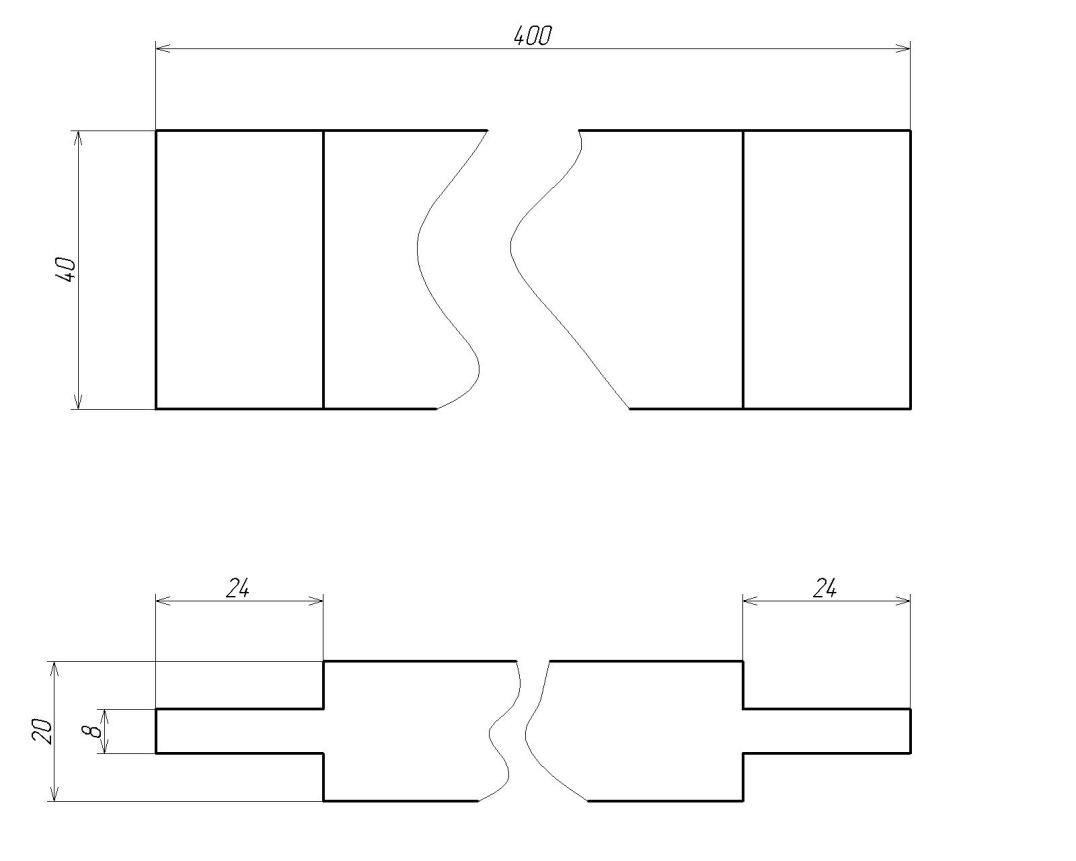 Эскиз детали. Материал древесина хвойных пород.Приложение 1Ведомость расчета лесоматериалов на изделиеПриложение2      Спецификация сырья на годовую программуПриложение 3где:(1)- продолжительность смены (мин)n - число резов в минуту (шт)m - число дополнительных резов - коэффициент использования рабочего времени (0,9)а - кратность по длинеb- кратность по ширине(2)- продолжительность смены (мин)V –скорость подачи (м/мин) - коэффициент использования рабочего времени (0,9) - коэффициент использования машинного времени (0,9)L  - длина заготовки (м)m - число продольных резов (шт)(3) и (4)- продолжительность смены (мин)V –скорость подачи (м/мин) - коэффициент использования рабочего времени - коэффициент использования машинного времениn – число одновременно обрабатываемых заготовок (шт)L  - длина заготовки (м)m - число   проходов через станок (шт)(5)- продолжительность смены (мин)V –скорость подачи (м/мин) - коэффициент использования рабочего времени (0,9) - коэффициент использования машинного времени (0,95)n – число одновременно обрабатываемых заготовок (шт)L  - длина заготовки (м)Приложение 4Вариативная часть комплексного задания для специальности 35.02.12 Садово-парковое и ландшафтное строительствоПроект озеленения мемориального сквераЗадача 1. Разработать проект озеленения мемориального сквера, находящегося в СПб, г. Пушкин, перекресток ул. Саперной и ул. Гусарской. Исходные данные:Территория треугольной формы примыкает к перекрестку, имеет площадь 3180 м2, почва – урбаноземы.  С трех сторон предусмотрены входы, на центральной площадке размещен монумент.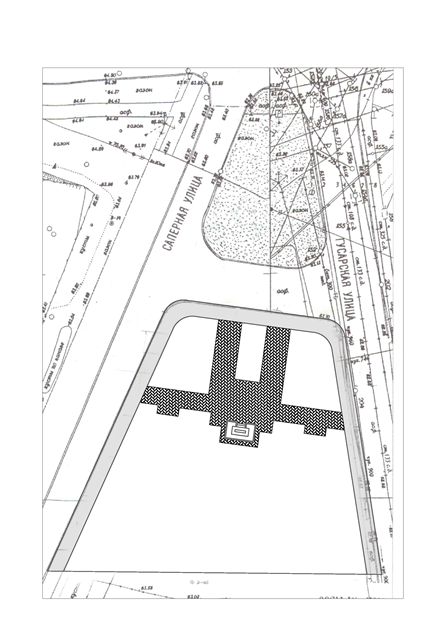 Примечание:Проект выполняется в регулярном стиле, в ручной подаче. Техника подачи может быть по выбору (графика, подача акварельными карандашами).Ассортимент растений подбирается с учетом почвенно-климатических и санитарно-гигиенических условий. Композиция строится на основании стиля и функциональности объекта. В озеленении сквера предложить не менее 5 видов древесно-кустарниковой растительности.Запроектировать цветник.Для дорожек и площадок запроектировать условное обозначение покрытийВ программе «AutoCAD» выполнить разрез в заданных точках.Оформление проектной документации по разделам: пояснительная записка, дендропроект, выборочная ведомость.Материально-техническое оснащение:Программа AutoCAD 2020 + набор блоков.Персональный компьютер с доступом в интернет. Ситуационный план с границами участка формата А3, в масштабе 1:500 (количество ‒ 2 шт.)Карандаш простойРейсшинаЛастикТочилкаРучки чертежные (толщина стержня ‒ 0,1 и 0,3)Линейка обыкновеннаяУгольникЛинейка с окружностямиЦиркульБумага формата А4 Задача 2. Установите последовательность  видов посадочных работ при строительство сквера.Исходные данные: Проект сквера, находящегося в г. Пушкин (разработанный в задании 1)Материально-техническое оснащение:Персональный компьютерТекстовый редактор  Microsoft Office WordПриложение «Калькулятор»Гелевая ручкаБумага А4 (3-5 листов)Бланк таблицы на виды и кратность работ в электронном виде:Блок - схема проведения посадочных работ Задача 3. Устройство композиции одностороннего обзора.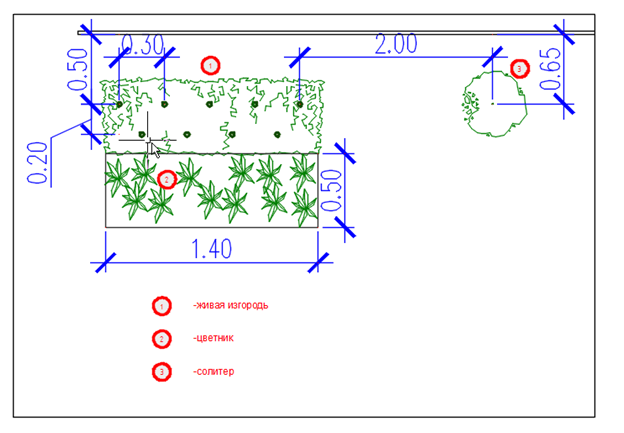 1.1 Посадка живой изгородиМатериально-техническое оснащение:Шпагат для разметкиВедро пластиковое Лопата штыковаяРулетка Набор колышков-фиксаторов 20 смСекатор с короткими ручкамиНожницы канцелярскиеЛейкаПерчатки матерчатые с резиновой пропиткойПосадочный материал – кизильник блестящий, 9 шт.ПесокИнструкция для участника:Сделать разметку с учётом шага посадкиПодготовить место посадкиПроизвести посадку согласно разметкеПроизвести поливЗадание 1.2. Посадка цветочных растений с учетом законов композицииМатериально-техническое оснащение:Ведро пластиковое Лопата штыковаяРулетка Секатор с короткими ручкамиЛейкаПерчатки матерчатые с резиновой пропиткойСадовый совокПосадочный материал Инструкция для участника:Подготовить место посадки.Произвести посадку растений с соблюдением технологических требований и законов композицииЗадание 1.3. Одиночная посадка (солитер)Материально-техническое оснащение:Шпагат для разметкиВедро пластиковое Лопата штыковаяРулетка Секатор с короткими ручкамиНожницы канцелярскиеЛейкаПерчатки матерчатые с резиновой пропиткойПосадочный материал – Фикус Бенджамина, 1 шт.ПесокИнструкция для участника:Подготовить посадочную яму.Произвести посадку.Произвести полив.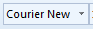 шрифт 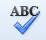 правописание цвет выделения текста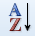 сортировка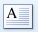 надписьподчёркнутый 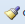 формат по образцуА. СмитУтверждал, что голод и войны полезны человечествуР.МальтусДоход на акциюдивидендСоздал теорию олигополииОлигополия О.КурноСоздатель теории «невидимой руки»вводныйПроводится при поступлении нового оборудования, стихийных бедствияхпервичныйПроводится при ознакомлении работника с деятельностью предприятиявнеплановыйПроводится на рабочем месте с вновь прибывшим работникомцелевойПроводится при получении наряда-допуска для работникаПрямые затратыСебестоимостьПрибыльНакладные расходыДоходТипы партеровСоставляющие частиБродериАнглийскийВодныйА. Фоном является водное зеркало.B. В устройстве используется только газон и инертный материал.C.Главное значение имеют цветы.Тип боскетаКомпозицияКен-КонсБоскет кабинетБоскет рощаЗеленый театрЛабиринтА. Сложный рисунок образован живыми стенамиB. Шахматная посадка деревьев C. Внутреннее пространство заполнено естественными насаждениямиD. Внутреннее пространство решается в виде партераE. Амфитеатр выполнен из геопластикиРабаткаКрупномасштабная композиция из травянистых цветочных растений, как правило, из многолетников. В парках, на полянах, по опушкам, у водоемов.ПартерДекоративная открытая геометрически построенная композиция из стриженых трав и низких растений МассивЦветник в виде узкой и длинной полосы, размещаемый вдоль дорожек и аллей.Край тротуаров, бровка канавы, края садовых дорожек2 мНаружные стены зданий и сооружений5 мОграды высотой 2 м и выше3 мПодземные сети: газопровод, канализация    0.7 мСосна обыкновеннаяжелудьМожжевельник обыкновенныйшишкаДуб черешчатыйшишка-ягодаЯблоня сибирская    яблокоСирень обыкновеннаяиюльСпирея японскаяконец мая-начало июняГортензия метельчатаяавгустЛещина обыкновенная    конец апреля№ п/пПородаДиаметрБалл состоянияСостояние дерева(болезни, повреждения)Участок №7Участок №7Участок №7Участок №7Участок №71.Кл642МТ с гнилью2.Л-ц521НС3.Л-ц562Дупло4.Кл643МТ,НС,НКВ5.Л-ц481Сухобокость6.Дб523Гниль в сучьях7.Кл564Усыхает, дупло с гнилью8.Дб903Дупло, ложный дубовой трутовик9.Кл403НКВ,НС,МТ с гнилью по стволу№ ппВидДиаметр(см)Количество деревьев Количество деревьев Количество деревьев № ппВидДиаметр(см)СносСносСнос№ ппВидДиаметр(см)Всегооживыхсухих123Наименование   Материал, ГОСТСортКоличество деталей в изделии, шт.      Размеры деталей в чистоте,  ммРазмеры деталей в чистоте,  ммРазмеры деталей в чистоте,  ммОбъем V, м3, или площадь F, м2/м3, деталей в чистотеПрипуски на обработку и усушку, ммПрипуски на обработку и усушку, ммПрипуски на обработку и усушку, ммРазмеры заготовок,  ммРазмеры заготовок,  ммРазмеры заготовок,  ммСтандартная толщина заготовок, ммОбъем V, м3, или площадь F, м2/м3 комплекта заготовокКоэффициент учета технологических отходов  Kт.о, %Объем V, м3, или площадь F, м2,/м3 комплекта заготовок с учетом технологических отходовКоэффициент учета полезного выхода при раскрое Kп.в., %Норма расхода пиломатериалов на комплект  деталей, КТГ, м2/м3               Чистый выход A, %Наименование   Материал, ГОСТСортКоличество деталей в изделии, шт.      Длина lШирина bТолщина tОбъем V, м3, или площадь F, м2/м3, деталей в чистотеПо длине l1По ширине b1По толщине t1Длина lШирина bТолщина tСтандартная толщина заготовок, ммОбъем V, м3, или площадь F, м2/м3 комплекта заготовокКоэффициент учета технологических отходов  Kт.о, %Объем V, м3, или площадь F, м2,/м3 комплекта заготовок с учетом технологических отходовКоэффициент учета полезного выхода при раскрое Kп.в., %Норма расхода пиломатериалов на комплект  деталей, КТГ, м2/м3               Чистый выход A, %123456789101112131415161718192021Наименование древесных материаловПородаМарка, сорт, ГОСТРазмеры материалов по ГОСТ, ммРазмеры материалов по ГОСТ, ммРазмеры материалов по ГОСТ, ммНорма расхода материала на изделие, м2/ м3Расход на годовую программу, м2/м3Цена за    или , руб.Стоимость на годовую программу, руб.Наименование древесных материаловПородаМарка, сорт, ГОСТДлинаШиринаТолщинаНорма расхода материала на изделие, м2/ м3Расход на годовую программу, м2/м3Цена за    или , руб.Стоимость на годовую программу, руб.12345678910ИТОГО:Тип оборудованияФормула для расчета сменной производительностиКруглопильные станки для поперечного раскроя= ·(n-m)··a·b   (шт.заг/см)        (1)Круглопильные станки для продольного раскроя= ·V·· /L·m (шт.заг/см)        (2)Фуговальные станки= ·V···n/ L·m (шт.заг/см)    (3)Рейсмусовые станки= ·V···n/ L·m (шт.заг/см)     4)Торцовочные станки= ·V···n/ L  (шт.заг/см)        (5)Тип оборудованияМарка оборудованияВеличины подачстанки круглопильные для поперечного раскрояЦДК4-38-40м/мин (12, 16м/мин)станки круглопильные для продольного раскрояЦДК5-210,12,16 м/минфуговальные станкиСФА4-16,9,12,20 м/минрейсмусовые станкиСР6-98-24 м/минчетырехсторонние продольнофрезерные станкиС10-36-30 м /минконцеравнителиторцовочные станкиЦ2К12-12-18 м/минконцеравнителиторцовочные станкиЦ2К12-22-18 м/минЭтапы работ№ п/пСодержание и последовательность видов посадочных  работ на объекте 